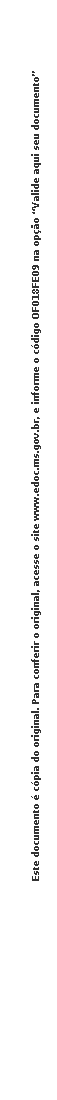 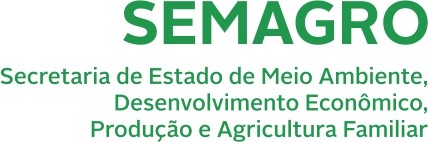 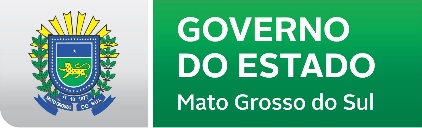 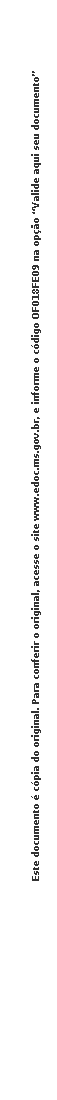 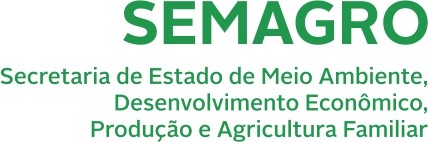 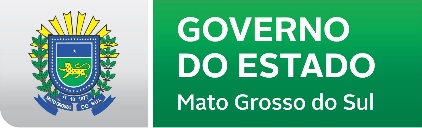 Ofício n. 940/SUPRAFA/GAB/SEMAGRO/2021Campo Grande/MS, 4 de Outubro de 2021.Senhor Diretor Presidente,Em cumprimento ao cronograma de execução do PNEFA 2017-2026, instituído pelo Ministério da Agricultura Pecuária e Abastecimento - MAPA, e CONSIDERANDO a necessidade de acompanhamento das ações a serem realizadas, nas responsabilidades compartilhadas entre os setores público e privado, o Comitê Gestor do Plano Estratégico do MS, realizará no dia 21 de outubro de 2021 o IV FÓRUM Estadual do referido Plano. Este evento, será realizado no formato híbrido, das 14h00 às 17:30hs, no horário de Mato Grosso do Sul, com a modalidade presencial ocorrendo na sede da Federação da Agricultura de Mato Grosso do Sul – FAMASUL e a modalidade video-conferência, por intermédio do Canal do Youtube do Sistema Famasul.Assim, para executarmos, com sucesso, o IV FÓRUM ESTADUAL DO PNEFA, vimos convidá-lo, na condição de Presidente da Agência Estadual de Defesa Sanitária Animal e Vegetal do Mato Grosso do Sul - IAGRO, para participar como palestrante, abordando o tema “Zona Livre de Febre Aftosa sem vacinação, o que precisamos fazer para avançar? “Segue em anexo a programação do evento com informações complementares.Atenciosamente,JAIME ELIAS VERRUCKSecretário de Estado de Meio Ambiente, Desenvolvimento Econômico, Produção e Agricultura Familiar Assinado DigitalmenteAo SenhorDANIEL DE BARBOSA INGOLDDiretor-Presidente da Agência Estadual de Defesa Sanitária Animal e Vegetal - IAGRO Campo Grande - MSElaborado por: fcoladoAvenida Desembargador José Nunes da Cunha, S/N, Parque dos Poderes, BLOCO 12 - CEP 79031310 - Campo Grande/MS - CNPJ - 27351589000129 - Telefone: (67)3318-5000 - Email: gabinete@semagro.ms.gov.br